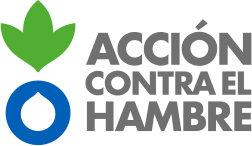 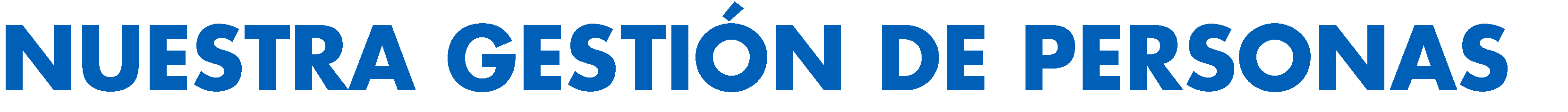 En Acción contra el Hambre estamos comprometidos con la transparencia y la rendición de cuentas ante nuestros donantes, beneficiarios, organizaciones socias y todas aquellas personas que colaboran con nosotras.En la sección de empleo (“trabaja con nosotros”) de nuestra página web está disponible la información sobre nuestras ofertas de empleo en sede y terreno y sobre nuestra política de selección. Las personas que trabajamos en  Acción contra el Hambre somos profesionales de diferentes disciplinas y especializaciones. El éxito de nuestro proyecto, además de requerir de una alta profesionalidad por parte de todos nuestros equipos, depende también del compromiso humanitario, conocimiento técnico, experiencia y capacidad de análisis e innovación. Estamos buscando tu talento, tus ganas de aportar y demostrar    tu impacto en la lucha contra el hambre,A continuación, presentamos los datos relativos al número de personas contratadas  tanto dentro como fuera de España, y las tablas salariales de la organización. Estas tablas salariales son aplicables solamente al personal remunerado de la organización y en ningún caso aplicarían al patronato, no recibiendo ninguno de sus  miembros retribución alguna por el desempeño de sus funciones.A fecha 31 de Julio de 2022 contamos con un total de 2104 personas contratadas:Total de personas contratadas en España: 359Total de personas que trabajan fuera de España: 1691Personal expatriado: 143Personal nacional: 1548